2025 Malawi HolidaysMalawi 2025 CalendarMalawi 2025 CalendarMalawi 2025 CalendarMalawi 2025 CalendarMalawi 2025 CalendarMalawi 2025 CalendarMalawi 2025 CalendarMalawi 2025 CalendarMalawi 2025 CalendarMalawi 2025 CalendarMalawi 2025 CalendarMalawi 2025 CalendarMalawi 2025 CalendarMalawi 2025 CalendarMalawi 2025 CalendarMalawi 2025 CalendarMalawi 2025 CalendarMalawi 2025 CalendarMalawi 2025 CalendarMalawi 2025 CalendarMalawi 2025 CalendarMalawi 2025 CalendarMalawi 2025 CalendarJanuaryJanuaryJanuaryJanuaryJanuaryJanuaryJanuaryFebruaryFebruaryFebruaryFebruaryFebruaryFebruaryFebruaryMarchMarchMarchMarchMarchMarchMarchSuMoTuWeThFrSaSuMoTuWeThFrSaSuMoTuWeThFrSa123411567891011234567823456781213141516171891011121314159101112131415192021222324251617181920212216171819202122262728293031232425262728232425262728293031AprilAprilAprilAprilAprilAprilAprilMayMayMayMayMayMayMayJuneJuneJuneJuneJuneJuneJuneSuMoTuWeThFrSaSuMoTuWeThFrSaSuMoTuWeThFrSa12345123123456767891011124567891089101112131413141516171819111213141516171516171819202120212223242526181920212223242223242526272827282930252627282930312930JulyJulyJulyJulyJulyJulyJulyAugustAugustAugustAugustAugustAugustAugustSeptemberSeptemberSeptemberSeptemberSeptemberSeptemberSeptemberSuMoTuWeThFrSaSuMoTuWeThFrSaSuMoTuWeThFrSa1234512123456678910111234567897891011121313141516171819101112131415161415161718192020212223242526171819202122232122232425262727282930312425262728293028293031OctoberOctoberOctoberOctoberOctoberOctoberOctoberNovemberNovemberNovemberNovemberNovemberNovemberNovemberDecemberDecemberDecemberDecemberDecemberDecemberDecemberSuMoTuWeThFrSaSuMoTuWeThFrSaSuMoTuWeThFrSa1234112345656789101123456787891011121312131415161718910111213141514151617181920192021222324251617181920212221222324252627262728293031232425262728292829303130Jan 1	New Year’s DayJan 15	John Chilembwe DayMar 3	Martyrs’ DayMar 30	Eid al FitriMar 31	Eid al Fitri (substitute day)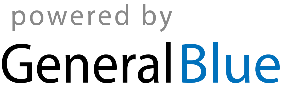 Apr 18	Good FridayApr 20	Easter SundayApr 21	Easter MondayMay 1	Labour DayMay 14	Kamuzu DayJul 6	Independence DayJul 7	Independence Day (substitute day)Oct 15	Mother’s DayDec 25	Christmas Day